                           BURDUR - MERKEZ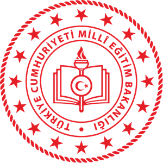                   …../…../20….       … : …   OTURUMU                         E-SINAV BİNA KOMİSYONU                            SINAV GÖREV RAPORU         Bina Yöneticisi                                                                                              Uygulama İzleme           Geliş Saati:	       Geliş Saati:         Salon Başkanı	          Gözetmen           Geliş Saati:	         Geliş Saati:              Hizmetli             Geliş Saati:                            BURDUR - MERKEZ                  …../…../20….       … : …   OTURUMU                         E-SINAV BİNA KOMİSYONU                            SINAV GÖREV RAPORU         Bina Yöneticisi                                                                                              Uygulama İzleme           Geliş Saati:	       Geliş Saati:         Salon Başkanı	          Gözetmen           Geliş Saati:	         Geliş Saati:              Hizmetli             Geliş Saati: